Supplementary Figure.1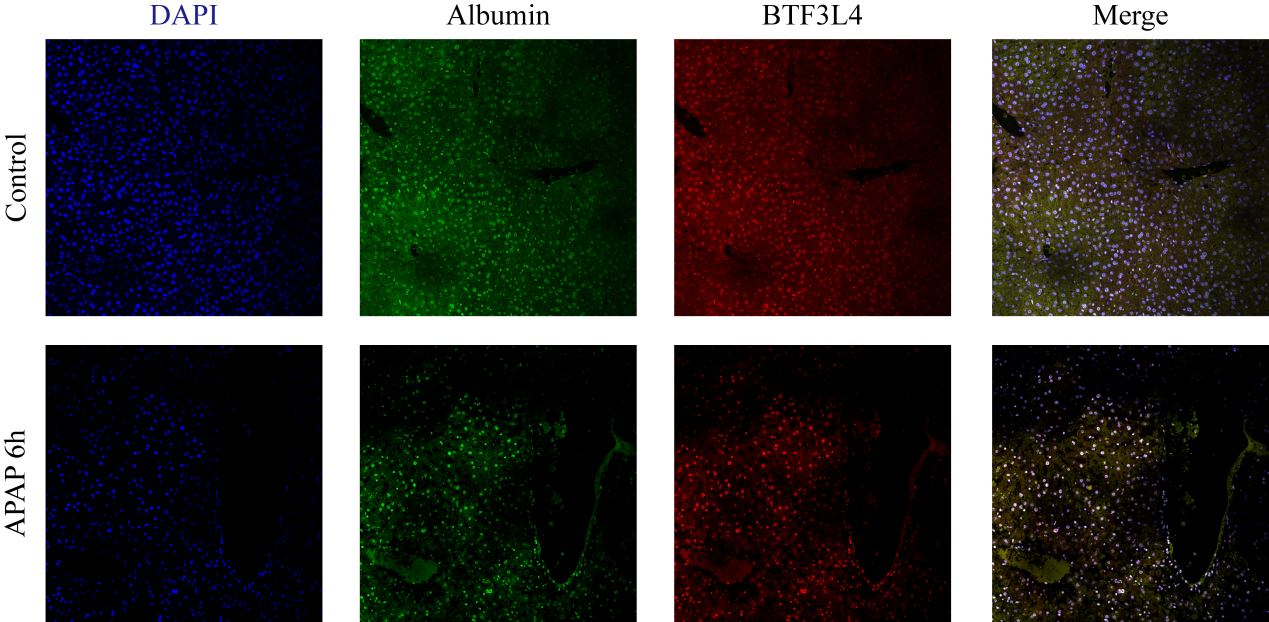 Representative immunohistochemistry stained sections of BTF3L4 and Albumin in murine liver of Control and APAP-induced mice. Scale bars, 200µm.